CALCULER SA CHARGE MAX!!! Avant de calculer sa charge MAX !!!:réaliser un bon échauffement + 1 série de 10 répétitions barre à vide puis augmenter un peu la charge.(ATTENTION : Posture, Trajet Moteur, Respiration, Etirements, Récupération.) NOM :………………………….							Date :……………….Prénom :………………………							Classe :…………….Notez les CHARGES MAXIMALES de tous vos muscles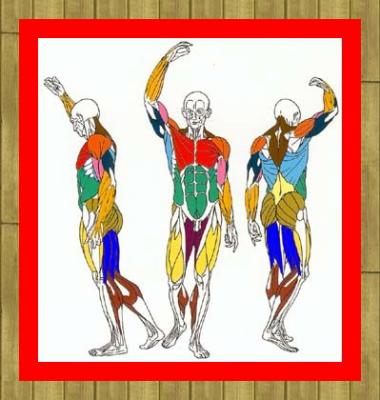 